International Situations Project TranslationTrustworthiness ScaleTranslation provided by:Anu Realo, University of Tartu, TartuReference for Trustworthiness:Yamagishi, T., Akutsu, S., Cho, K., Inoue, Y., Li, Y., & Matsumoto, Y. (2015). Two-component model of general trust: Predicting behavioral trust from attitudinal trust. Social Cognition, 33, 436-458.The International Situations Project is supported by the National Science Foundation under Grant No. BCS-1528131. Any opinions, findings, and conclusions or recommendations expressed in this material are those of the individual researchers and do not necessarily reflect the views of the National Science Foundation.International Situations ProjectUniversity of California, RiversideDavid Funder, Principal InvestigatorResearchers:  Gwendolyn Gardiner, Erica Baranski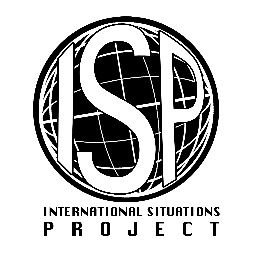 Original EnglishTranslation (Estonian)Please rate the extent to which you agree or disagree with the following statements:Palun hinda, mil määral nõustud või ei nõustu järgnevate väidetega: Most people are basically honest. Enamus inimesi on olemuselt ausad.Most people are basically good-natured and kind.Enamus inimesi on põhimõtteliselt heatahtlikud ja lahked.Most people trust others.Enamus inimesi usaldavad üksteist.Generally, I trust others.Üldiselt hinnates usaldan teisi inimesi.Most people are trustworthy.Enamus inimesi on usaldusväärsed.Disagree strongly    Ei ole üldse nõusDisagree a little   Ei ole nõusNeutral; no opinion    Erapooletu; raske öeldaAgree a little    Agree stronglyNõusTäiesti nõus